THE STAMFORD ADVOCATE
Tuesday, December 10, 2019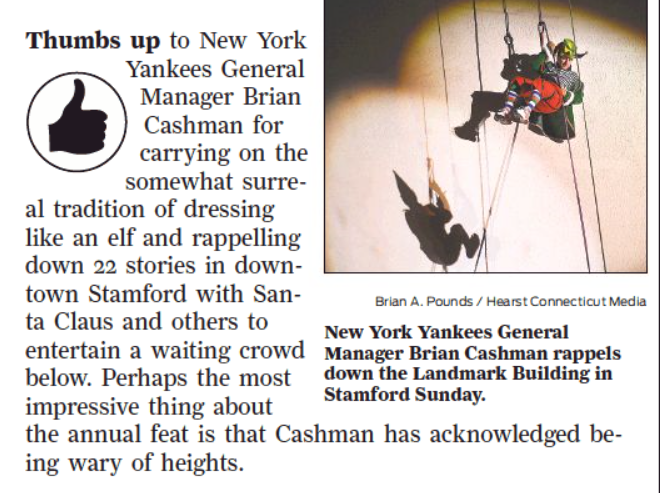 